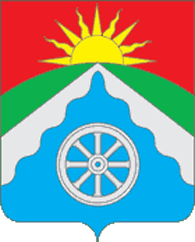 РОССИЙСКАЯ ФЕДЕРАЦИЯОРЛОВСКАЯ ОБЛАСТЬ АДМИНИСТРАЦИЯ ВЕРХОВСКОГО РАЙОНАПОСТАНОВЛЕНИЕО согласовании и утверждении сметной документации на обустройство контейнерных площадок для сбора ТКО на территории Верховского района Орловской областиВ соответствии с п. 15 ст. 48 Градостроительного кодекса РФ, Постановлением Правительства РФ от 12.11.2016 № 1156 «Об обращении с твердыми коммунальными отходами и внесении изменения в постановление Правительства Российской Федерации от 25 августа 2008 г. № 641», рассмотрев сметную документацию на обустройство контейнерных площадок для сбора ТКО на территории Верховского района Орловской области, администрация Верховского района постановляет:Согласовать и утвердить сметную документацию на обустройство контейнерных площадок для сбора ТКО на территории Верховского района Орловской области, с технико-экономическими характеристиками, указанными в приложении.Управлению организационно-правовой, кадровой работы, делопроизводства и архива обнародовать и разместить настоящее постановление на официальном Интернет-сайте Верховского района (adminverhov.ru).Постановление вступает в силу со дня его обнародования.Контроль за исполнением настоящего постановления оставляю за собой.И.о главы Верховского района                                                          Ю.А. ПоляковПриложение к постановлению администрации Верховского района Орловской областиот 15 июня 2023 года   № 343Технико-экономические характеристики объекта «Обустройство контейнерных площадок для сбора ТКО на территории Верховского района Орловской области»Подготовил: отдел архитектуры и градостроительства администрации района Завизировали:Рассылка:Дьяконов Владимир Сергеевич8 (48676) 2-30-9815 июня 2023 года№343п. ВерховьеКоличество площадок:Площадки под 5 контейнеров - 1 шт.Площадки под 2 контейнера - 11 шт.Площадки под 1 контейнер - 23 шт.Сведения общей стоимости объекта:в ценах на 1 января 2000 года – 108,180 тыс. руб.,в ценах на 2 квартал 2023 года– 1344,014 тыс. руб.И.В. Дидур2023г.В.С. Дьяконов2023г.